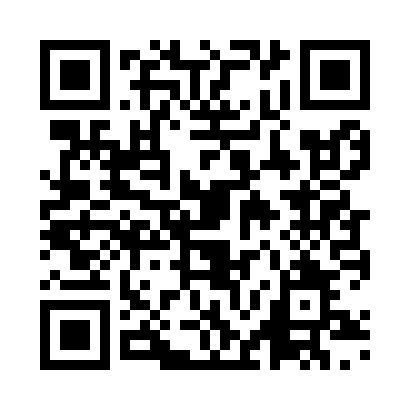 Prayer times for Dharan, NepalWed 1 May 2024 - Fri 31 May 2024High Latitude Method: NonePrayer Calculation Method: Muslim World LeagueAsar Calculation Method: ShafiPrayer times provided by https://www.salahtimes.comDateDayFajrSunriseDhuhrAsrMaghribIsha1Wed3:545:1811:533:246:297:472Thu3:535:1711:533:246:297:483Fri3:525:1611:533:246:307:494Sat3:515:1511:533:246:307:495Sun3:505:1511:533:246:317:506Mon3:495:1411:533:246:317:517Tue3:485:1311:523:236:327:528Wed3:485:1311:523:236:337:539Thu3:475:1211:523:236:337:5310Fri3:465:1111:523:236:347:5411Sat3:455:1111:523:236:347:5512Sun3:445:1011:523:236:357:5613Mon3:435:0911:523:236:357:5614Tue3:435:0911:523:226:367:5715Wed3:425:0811:523:226:377:5816Thu3:415:0811:523:226:377:5917Fri3:405:0711:523:226:387:5918Sat3:405:0711:523:226:388:0019Sun3:395:0611:523:226:398:0120Mon3:385:0611:523:226:398:0221Tue3:385:0611:533:226:408:0222Wed3:375:0511:533:226:408:0323Thu3:365:0511:533:226:418:0424Fri3:365:0411:533:226:418:0525Sat3:355:0411:533:226:428:0526Sun3:355:0411:533:226:428:0627Mon3:345:0311:533:226:438:0728Tue3:345:0311:533:226:448:0729Wed3:345:0311:533:226:448:0830Thu3:335:0311:543:226:458:0931Fri3:335:0311:543:226:458:09